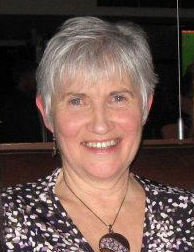 GROUP FACILITATION TRAININGINTERMEDIATEwith Fay LilianWHANGAREI:  Thursday 22 November 2018AUCKLAND:  Fri-Sat: 7-8 December 2018Now offered in Whangarei as well as Auckland, this experiential training is highly suitable for people have already gained basic facilitation skills, through group experiences.  It is for facilitators of therapeutic or psycho-educational groups, for tutors of adult education programmes or for any person interested in becoming an active leaderful participant of groups, who would like to extend their understanding of group life through knowledge of some key concepts and theory.  When we view any group as a whole entity with predictable impulses, the way we work as leaders is enhanced.  Participants can expect to draw upon their own experiences as group members or facilitators to strengthen their ability to recognise group life phases, learning styles, group themes, common challenges and possible interventions that might be made.  Action methods will be used to enhance theoretical and experiential learning. We will consider conscious and unconscious dynamics in co-facilitation and in the group, and the possible effects on group-life.  We will practise processes that might be used to develop an equal partnership in co-facilitation.  Fay will draw on participants' interests and concerns to facilitate teaching and the sharing of our collective wisdom, skills, experience and ideas through playful practise and experiment-ation together.WHANGAREI   (7 hours)When:  	9am – 5pm, Thursday 22 November  	(lunch: please bring your own;  coffee, tea, biscuits will be provided) Fee:  	$115 must be paid by 15 November when viability of this training will be decided.    		Min & max numbers apply; if you withdraw fee is non-refundable but 65% transferable.  Venue:   Manaaki Counselling Services, 155A Kamo Rd, Kensington, Whangarei.AUCKLAND   (10 hours)When:  	9.45am – 2pm, Friday 7 December  	(lunch:  bring your own as brief break only – microwave available)	9am – 4.30pm, Saturday  8 December	(lunch: cafes and bakery within walking distance, or byo. Coffee, tea, biscuits provided) Fee:  	$160 must be paid by 30 November when viability of this training will be decided.    		Min & max numbers apply; if you withdraw fee is non-refundable but 65% transferable.  Venue:  	Kotare Centre, 9 Kotare Ave, Westmere, Central AucklandTrainer:  Fay Lilian MHPrac (Psychotherapy), PgCertHSc (Clinical Spvn),  DipCouns (Groups), MNZAC.  Fay aims to focus on some of the theory and key concepts she has learned and found particularly useful over many years as a groupwork trainer, supervisor, and facilitator of a wide range of educational and personal development programmes.  Fay’s training includes psychodrama, group analysis, family violence prevention, narrative and family therapies.  To enrol please Cntrl+click on this link  Enrolment Form  or use the form below.Please complete and forward email to:  fay.lil@xtra.co.nz  Enrolment:  Group Leadership Training Select one:      WHANGAREI  22 November   ……...    AUCKLAND  7-8 December  ……..Name 	……………………………………...…………… 	Mobile ……………………………Email ………………………………………………………………………………………..……….Organisation: (if applicable) ……………………………………………………………....….……Select:   WHANGAREI   $115  …….		AUCKLAND  $160  …...…   Discounted Fees (no further reductions are available) must be paid eight days in advance.……. 	to Bank A/c:  Fay Lilian, ASB Bank  12 3053 0394684 00   …….	or Cheque to: Fay Lilian, 1/42 Fairlands Ave, Waterview, Auckland 1026 ……. I accept that fees are non-refundable but 65% transferable to other events held by Fay 